Ўзбек театр жамоалари рўйхатиЎзбекистонда ташкил этилган барча дастлабки театрлар рус ва ўзбек тилларида фаолият олиб боришган. Ҳозирга келиб, Ўзбекистондаги барча театрларнинг ўз тили ва йўналиши бор.Айни пайтда Ўзбекистонда 35 та давлат театри, жумладан, Тошкент ва Самарқандда иккита опера ва балет, 10 та мусиқа ва драма театри, шунингдек, мамлакат бўйлаб қўғирчоқлар театрлари мавжуд. Шунингдек, Тошкент, Самарқанд ва Фарғонада рус мусиқа ва драма театрлари фаолият олиб бормоқда.Театрларнинг аксарияти Ўзбекистон пойтахти Тошкент шаҳрида жойлашган. Қуйида Ўзбекистондаги энг етакчи театрлар рўйхати келтирилган:

Tошкент шаҳридаИлҳом театриЎзбекистон Рус академик драма театриА. Навоий номидаги Давлат академик катта театриЎзбек миллий академик драма театриЙ. Охунбобоев номидаги ёш томошабинлар миллий театриЎзбекистон ёшлар театриРеспублика қўғирчоқ театриОперетта театри (Тошкент давлат мусиқали комедия театри)Аброр Ҳидоятов номидаги драма театри Муқимий номидаги ўзбек давлат мусиқали ва комедия театри“Офарин” рақс театри  Самарқанд шаҳридаҲамид Олимжон номидаги Самарқанд регионал мусиқали ва драма театриАнтон Чехов номидаги Самарқанд рус театриА. Жўраева номидаги регионал қўғирчоқ театри АндижонЙ. Охунбобоев номидаги давлат драма ва комедия театри НукусСтаниславский номидаги Қорақалпоқ мусиқали ва драма театриБердах номидаги Қорақалпоқ давлат мусиқали театри ФарғонаФарғона давлат регионал рус драма театриА. Навоий номидаги Давлат академик катта театри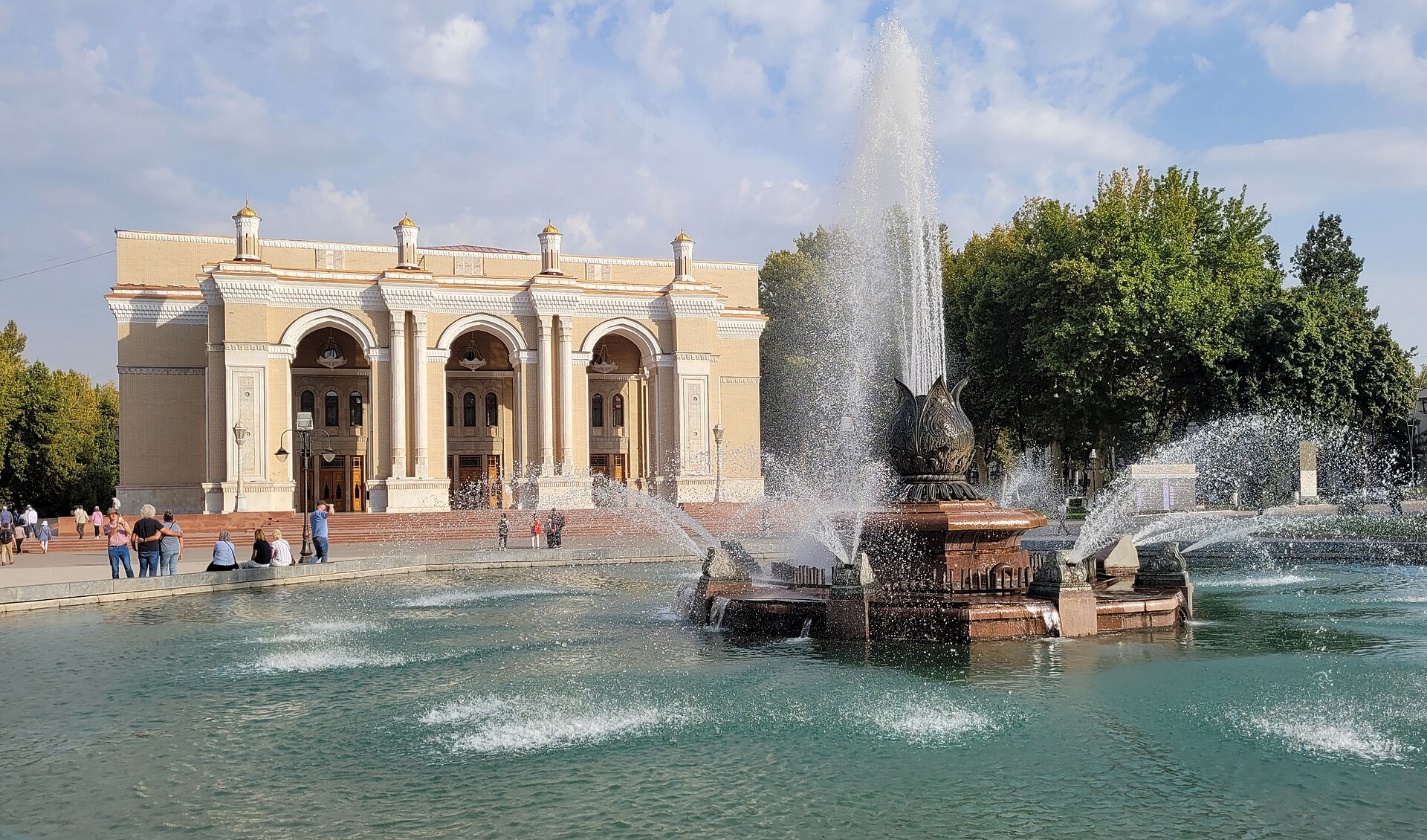 Навоий театри (Алишер Навоий номидаги Давлат академик катта театри) - Ўзбекистон, Тошкент шаҳридаги миллий опера театри ҳисобланади.Мазкур театр 1929 йилда М. Қори-Ёқубов бошчилигидаги концерт-этнографик гуруҳ ҳаваскорлари томонидан ташкил этилган ва кейинчалик профессионал театр сифатида фаолият юритишни бошлаган. 1939 йилда у ўзбек Давлат Опера ва балет театри деб ўзгартирилган. Кейинчалик, 1959 йилда театр академик театр ва 1966 йилда катта театр мақомини олган. Алексей Шчусев томонидан лойиҳалаштирилган театр биноси 1942-1947 йилларда қурилган бўлиб, унинг қурилишида Япониялик ҳарбий асирлар мажбурий меҳнат остида қатнашганлар.Театр 1400 томошабинга мўлжалланган бўлиб, асосий саҳнаси 540 квадрат метрни ташкил этади.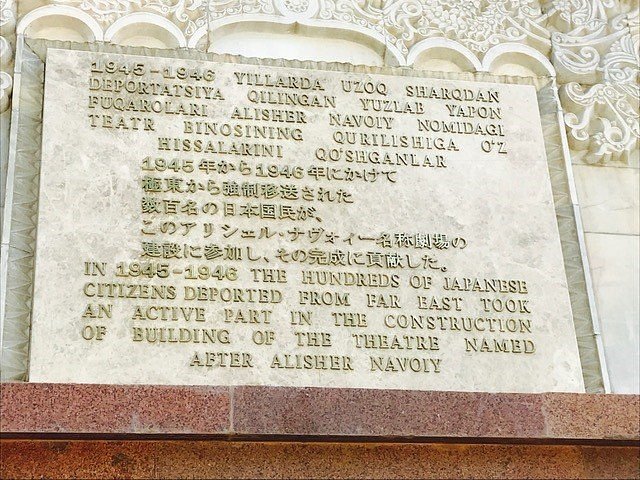 